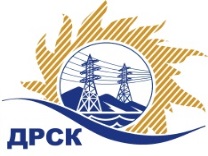 Акционерное Общество«Дальневосточная распределительная сетевая  компания»Протокол № 110/МТПиР-ВПзаседания закупочной комиссии по выбору победителя по открытому электронному запросу предложений на право заключения договора: «Мобильные здания», закупка № 225 раздел 2.2.2.   ГКПЗ 2016 ООС № 31502996125ПРИСУТСТВОВАЛИ: 10 членов постоянно действующей Закупочной комиссии АО «ДРСК»  2-го уровня.Форма голосования членов Закупочной комиссии: очно-заочная.ВОПРОСЫ, ВЫНОСИМЫЕ НА РАССМОТРЕНИЕ ЗАКУПОЧНОЙ КОМИССИИ: Об утверждении результатов процедуры переторжки.Об итоговой ранжировке заявок.О выборе победителя запроса предложений.РЕШИЛИ:ПО ВОПРОСУ № 1Признать процедуру переторжки состоявшейся.Утвердить окончательные цены предложений участниковПО ВОПРОСУ № 2Утвердить итоговую ранжировку предложенийПО ВОПРОСУ № 3Признать победителем открытого электронного запроса предложений на право заключения договора на поставку:  «Мобильные здания» участника, занявшего первое место в итоговой ранжировке по степени предпочтительности для заказчика   - ООО «Мега-Строй» (680000, г. Хабаровск, ул. Запарина, 53 оф.41)на условиях: стоимость 1 044 236,000 руб. без учета НДС  1 232 198,48 руб. с НДС. Срок завершения поставки: до 20.03.2016 г. Условия оплаты: аванс 30%  от суммы договора,  окончательный расчет -70 % от суммы поставленного Товара,  в течение  30 (тридцать)  календарных дней с даты подписания акта сдачи- приемки Товара, товарной накладной (ТОРГ-12). Гарантийный срок: 36 месяцев. Заявка имеет правовой статус оферты и действует до 20.04.2016 г.город  Благовещенск«28» декабря 2015 года№п/пНаименование Участника закупки и его адресЦена предложения до переторжки без НДС, руб.Цена предложения после переторжки без НДС, руб.1.ООО «Мега-Строй» (680000, г. Хабаровск, ул. Запарина, 53 оф.41)1 096 236,001 044 236,002.ООО «Металлопласт» (679016, г. Биробиджан, ул. Индустриальная, 4)1 095 000,001 077 000,00Место в итоговой ранжировкеНаименование и адрес участникаЦена предложения до переторжки без НДС, руб.Цена предложения после переторжки без НДС, руб.1 местоООО «Мега-Строй» (680000, г. Хабаровск, ул. Запарина, 53 оф.41)1 096 236,001 044 236,002 местоООО «Металлопласт» (679016, г. Биробиджан, ул. Индустриальная, 4)1 095 000,001 077 000,00Ответственный секретарь Закупочной комиссии: Елисеева М.Г. _____________________________ Терёшкина Г.М.